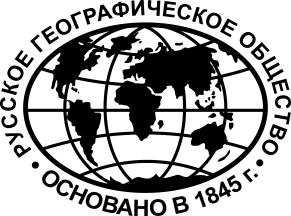 Русское географическое обществоМолодежный интеллектуальный клубРезолюция по итогам заседания Молодежного интеллектуального клуба РГО16 февраля 2017 года на тему «Карьерные перспективы молодого географа»	16 февраля 2017 года в московской Штаб-квартире Русского географического общества состоялось заседание Молодежного интеллектуального клуба на тему «Карьерные перспективы молодого географа». Участники заседания – 32 молодых ученых, студентов и аспирантов, представляющих московские вузы (МГУ имени М.В.Ломоносова, МПГУ, МИИГАиК), а также школьники старших классов, молодежные общественные лидеры, эксперты в области трудоустройства молодежи, географы – специалисты в различных сферах деятельности (наука, телевидение, общественная деятельность).После вступительного доклада началась работа в фокус-группах, каждой из которых предлагалось подумать над проблемами, поставленными ведущим. По итогам обсуждений ребята выступали с собственными идеями и предложениями, которые вошли в текущий документ. Участники Молодежного интеллектуального клуба Русского географического общества пришли к следующим выводам:У всех участников заседания отсутствует общее понимание того, кто такой географ и чем он занимается. Осознание собственных предпочтений тносительно будущей работе должно полностью сформироваться во время обучения в вузе.Большинство участников не хотело бы работать по специальности. Среди причин были названы:низкая заработная плата;отсутствие конкретных предложений на рынке труда;слабая информационная обеспеченность выпускников о вакансиях;заложенные в раннем возрасте шаблоны не соответствуют действительности;работодатели не имеют представления о том, чем именно может заниматься географ.У молодежи есть сильное желание заниматься любимой наукой (географией), однако это желание подавляется вышеуказанными причинами.Уникальность географа состоит в его возможности совмещать функционал универсального сотрудника и узконаправленного специалиста.Профориентационную работу следует возлагать на школьных учителей географии (должны личным примером и любовью к предмету мотивировать школьников), а также на общественные организации. При этом информация профориентационного характера должна размещаться в СМИ и социальных сетях.Предложены следующие формы ведения профориентационной работы:университетские субботы;профориентационные лекции в вузах;лекции в вузах от потенциальных работодателей;профориентационные телепередачи;проведение «классных часов» в школах с представителями различных сфер деятельности (на личном примере рассказывать школьникам о возможностях географа в различных отраслях).Необходимо создать список специализаций с обязательными требованиями к ним (на основе уже существующего) в более простой и доступной для обывателей форме, а также анонсировать его создание в школах и вузах.Мероприятия профориентационного характера в формате Молодежного интеллектуального клуба способствуют повышению престижа географа как специалиста и помогают участникам разобраться в собственных желаниях и определиться с дальнейшим направлением деятельности.